ЗАДАНИЕ НА КУРСОВОЕ ПРОЕКТИРОВАНИЕ1. Рекомендации по выполнению курсовой работыПрежде, чем приступать к выполнению курсовой работы, необходимо выполнить все лабораторные работы данного курса.Курсовая работа состоит из задания, которое выбирается согласно своему варианту. Если работа выполнена в соответствии с заданием, в ней нет грубых ошибок, то вы получаете положительную оценку по курсовой работе. В противном случае работа отправляется вам на доработку.!!! Номер варианта курсовой работы определяется по последней цифре пароляРаботу следует выполнять в среде программирования Oracle 10g XE.2. Требования к оформлению работыНеобходимо представить следующее:Текст задания ( с подставленными данными своего варианта);Текст программы (текстовый файл или файл с расширением .sql) ;Результат работы программы (т.е. все данные, которые выводятся на экран, – текстовый файл или файл, содержащий скрин-шоты панели вывода среды разработки Oracle XE).3. Общая часть заданияСоздать две таблицы, имеющие уникальные поля и первичные ключи. Таблицы должны быть связаны с помощью внешнего ключа.Для одной из таблиц разработать триггер для обеспечения дополнительных действий при изменение данных таблицы (см. свой вариант задания).Создать представление для связанных таблиц, которое позволяет вывести только часть полей и часть строк таблиц.Создать пакет PL/SQL, содержащий процедуру начального заполнения таблиц данными (по 5-7 записей в таблице) и процедуру очистки таблиц (удаления записей).Добавить в пакет процедуру (см. свой вариант задания) изменения данных в таблицах. Значения изменяемых данных должны передаваться в процедуру как параметры.В процедурах предусмотреть обработку исключений.Обеспечить подтверждение транзакций при их успешном выполнении и откат - в случае возникновения исключительной ситуации.4. Варианты задания на выполнение контрольной работы
5. Поместить в таблицу информацию о Компьютерных фирмах и Заказчиках. Компьютерная фирма может обслуживать несколько заказчиков. Фирма имеет название, тип поставляемых компьютеров и годовой бюджет. Заказчик имеет название и количество приобретаемых компьютеров. Процедура должна удалять из таблицы указанную фирму; название фирмы передается в процедуру как параметр. Триггер должен регистрировать операцию удаления с указнием пользователя, даты и времени удаления и данных о фирме. Включить в пакет еще одну процедуру, выводящую фирмы, количество заказанных компьютеров у которых находится в диапазоне, заданном в параметрах.
Таблица фирмПервичный ключ fNum.Таблица заказчиковПервичный ключ cNum.  Внешний  fNum.Сценарий создания таблицCREATE TABLE firm  (fNum NUMBER(4),   fName VARCHAR2(50) NOT NULL,   fProductType VARCHAR2(50) NOT NULL,   fMoney NUMBER(7,3) NOT NULL);CREATE TABLE cust  (cNum NUMBER(4) ,   cName VARCHAR2(50) NOT NULL,   cProductCount  NUMBER(7) NOT NULL,   fNum NUMBER(4));CREATE TABLE logs  (userName VARCHAR2(50) NOT NULL,   operationDate VARCHAR(20) NOT NULL,   operationType VARCHAR2(50) NOT NULL,   firmName VARCHAR2(50) NOT NULL,   firmNum NUMBER(4) NOT NULL);ALTER TABLE firm   ADD (CONSTRAINT firm_pk_snum PRIMARY KEY (fnum));ALTER TABLE cust   ADD (CONSTRAINT cust_pk_cnum PRIMARY KEY (cnum),        CONSTRAINT cust_fk_snum FOREIGN KEY (fnum)        REFERENCES firm(fnum));В таблицу logs будет добавляться информация об удаляемой фирме, регистрируемая с помощью триггера.    Пакет добавления и удаления записейCREATE OR REPLACE PACKAGE firm_tools_packASPROCEDURE fillByDefault;PROCEDURE clear;END firm_tools_pack;------------------------------------------------------------CREATE OR REPLACE PACKAGE BODY firm_tools_packASPROCEDURE fillByDefault ISBEGIN  INSERT INTO firm    VALUES (1001, 'Asus', 'PC', 9900.500);  INSERT INTO firm    VALUES (1002, Dell', 'PC', 960.500);  ...  INSERT INTO cust    VALUES (1001, ' Jerry Miller ', 56, 1001);    INSERT INTO cust... COMMIT;DBMS_OUTPUT.PUT_LINE('Data filled successfully');EXCEPTION  WHEN OTHERS THEN  DBMS_OUTPUT.PUT_LINE('Ошибка!');END fillByDefault;PROCEDURE clear ISBEGIN  DELETE FROM cust;  DELETE FROM firm;  COMMIT;DBMS_OUTPUT.PUT_LINE('Data cleared successfully');END clear;END firm_tools_pack;
------------------------------------------------------------BEGINfirm_tools_pack.fillByDefault();END;------------------------------------------------------------BEGINfirm_tools_pack.clear();END;Представление для связанных таблицОтобразим информацию о заказчиках той компании, у которой заказано больше всего единиц товаров.Для начала выведем вспомогательную информацию о сумме заказанных товаров для каждой компании:SELECT SUM(cproductcount) SaleProducts, fnum FROM cust GROUP BY fnum ORDER BY fnum
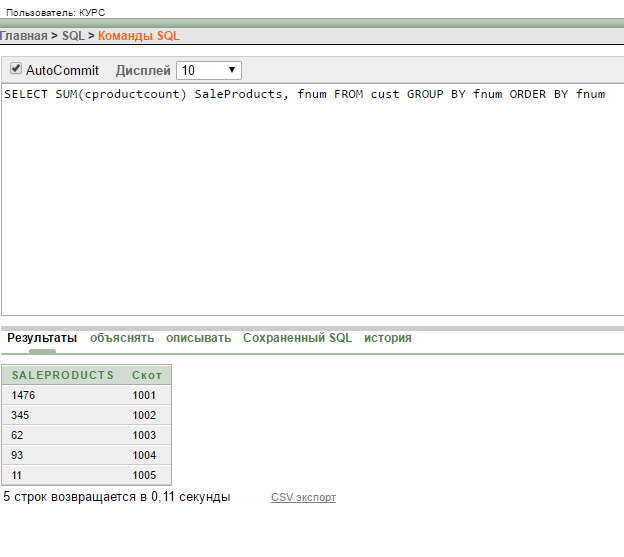 Получим номер компании, у которой заказано больше всего товаров (1476 единиц):CREATE OR REPLACE VIEW getFirmNumWithMaxSaleAS SELECT f FROM     (SELECT SUM(cproductcount) s, fnum f FROM cust GROUP BY fnum)  WHERE s =    (SELECT MAX(s) FROM (SELECT SUM(cproductcount) s FROM cust GROUP BY fnum))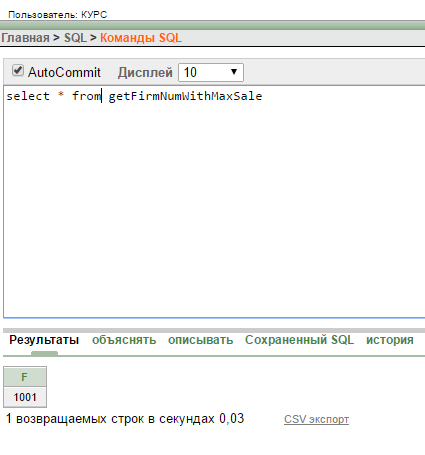 Отобразим данные о заказчиках полученной компании 1001:SELECT * FROM cust c, firm f WHERE c.fnum = f.fnum AND f.fnum =(SELECT FROM getFirmNumWithMaxSale)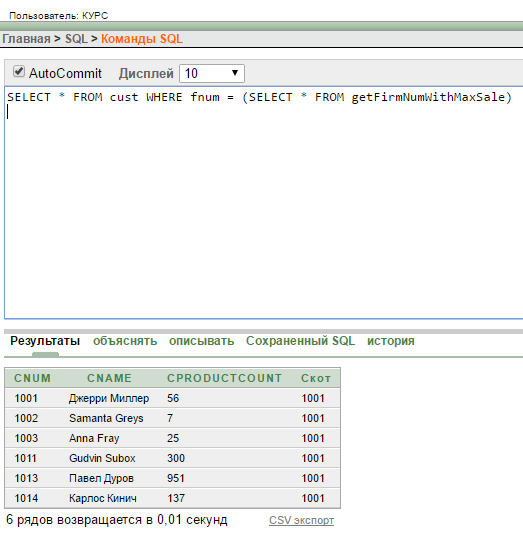 Отображение компаний с заданным диапазоном заказанных товаровCREATE OR REPLACE PACKAGE firm_tools_packASPROCEDURE fillByDefault;PROCEDURE clear;PROCEDURE getFirmsWith(minSaleProducts IN NUMBER,                        maxSaleProducts IN NUMBER);END firm_tools_pack;------------------------------------------------------CREATE OR REPLACE PACKAGE BODY firm_tools_packASPROCEDURE fillByDefault;PROCEDURE clear;PROCEDURE getFirmsWith(minSaleProducts IN NUMBER,                        maxSaleProducts IN NUMBER) ISBEGIN  DECLARE  CURSOR firms(minSP NUMBER, maxSP NUMBER) IS     SELECT * FROM firm WHERE fnum IN    (SELECT f FROM      (SELECT SUM(cproductcount) s, fnum f FROM cust GROUP BY fnum)    WHERE s >= minSP AND s <= maxSP);  BEGINFOR info IN firms(minSaleProducts, maxSaleProducts) LOOP  DBMS_OUTPUT.PUT_LINE('Фирма №'|| info.fnum||                       ', Название: '|| info.fname||                       ',Тип товара: '|| info.fProductType ||                       ', Бюджет: '|| info.fMoney);    END LOOP;  END;END;///END firm_tools_pack;------------------------------------------------------BEGINfirm_tools_pack.getFirmsWith(900, 1000);END;
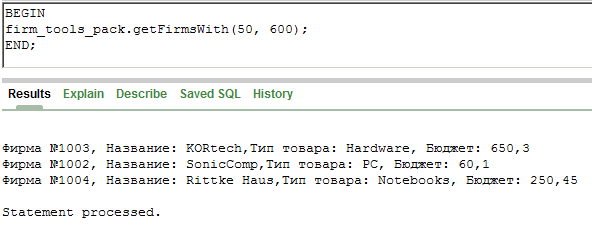 Удаление компанииСоздадим триггер:CREATE OR REPLACE TRIGGER deleteFirmTrigger
    BEFORE DELETE ON firm
    FOR EACH ROW
DECLARE
BEGIN
INSERT INTO logs        VALUES(USER, to_char(sysdate,'dd.mm.yyyy hh24:mm'), 'Delete', :old.fname, :old.fnum);END deleteFirmTrigger; Внесем изменения в пакет:CREATE OR REPLACE PACKAGE firm_tools_packASPROCEDURE fillByDefault;PROCEDURE clear;PROCEDURE getFirmsWith(minSaleProducts IN NUMBER,                        maxSaleProducts IN NUMBER);PROCEDURE deleteFirm(name IN VARCHAR2);END firm_tools_pack;----------------------------------------------------------CREATE OR REPLACE PACKAGE BODY firm_tools_packAS...PROCEDURE deleteFirm(name IN VARCHAR2) IS  deletingFirmNum NUMBER;BEGIN    SELECT fnum into deletingFirmNum FROM firm WHERE fname = name;    DELETE FROM cust WHERE fnum=deletingFirmNum;    DELETE FROM firm WHERE fnum=deletingFirmNum;    COMMIT;END;\\\END firm_tools_pack;------------------------------------------------------Удалим компанию по имени Asus с номером – 1001BEGINfirm_tools_pack.deleteFirm('Asus');END;После удаления в таблицах не должно быть удаленной компании, а в журнале событий (таблица logs) должна быть информация о совершенной операции: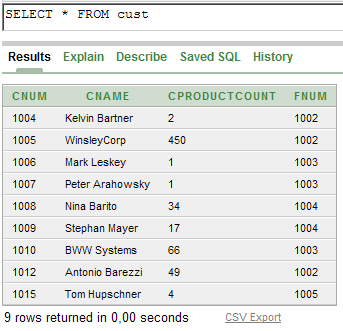 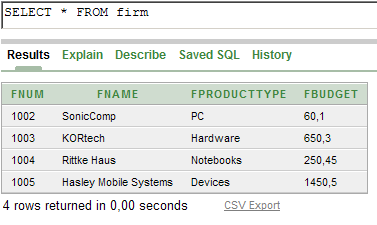 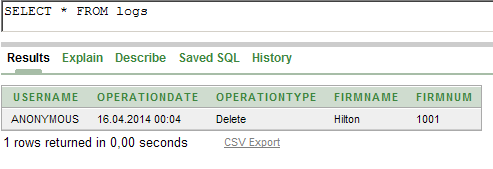 Итоговый вид пакета обработки данных таблицCREATE OR REPLACE PACKAGE firm_tools_packASPROCEDURE fillByDefault;PROCEDURE clear;PROCEDURE getFirmsWith(minSaleProducts IN NUMBER,                        maxSaleProducts IN NUMBER);PROCEDURE deleteFirm(name IN VARCHAR2);END firm_tools_pack;----------------------------------------------------------CREATE OR REPLACE PACKAGE BODY firm_tools_packASPROCEDURE fillByDefault ISBEGIN  INSERT INTO firm    VALUES (1001, 'Asus', 'PC', 9900.500);  INSERT INTO firm    VALUES (1002, 'Dell', 'PC', 960.500);    INSERT INTO firm    VALUES (1003, 'DNS', 'Hardware', 6050.300);     INSERT INTO firm    VALUES (1004, 'HP', 'Notebooks', 2250.000);   INSERT INTO firm    VALUES (1005, 'MSI', 'Devices', 1450.500);   INSERT INTO cust    VALUES (1001, 'Jerry Miller', 56, 1001);    INSERT INTO cust    VALUES (1002, 'Samanta Greys', 7, 1001);     INSERT INTO cust    VALUES (1003, 'Anna Fray', 25, 1001);     INSERT INTO cust    VALUES (1004, 'Kelvin Kline', 41, 1002);     INSERT INTO cust    VALUES (1005, 'Jeremy Masking', 145, 1002);     INSERT INTO cust    VALUES (1006, 'Mark Twen', 3, 1003);     INSERT INTO cust    VALUES (1007, 'Bop Marly', 1, 1003);     INSERT INTO cust    VALUES (1008, 'Nina Richi', 74, 1004);     INSERT INTO cust    VALUES (1009, 'Stanislav Zhukov', 19, 1004);     INSERT INTO cust    VALUES (1010, 'Tom Polaris', 58, 1003);     INSERT INTO cust    VALUES (1011, 'Gudvin Subox', 300, 1001);     INSERT INTO cust    VALUES (1012, 'Antonio Banderas', 159, 1002);     INSERT INTO cust    VALUES (1013, 'Pavel Durov', 951, 1001);     INSERT INTO cust    VALUES (1014, 'Carlos Kinich', 137, 1001);    INSERT INTO cust    VALUES (1015, 'Viper Loginov', 11, 1005);    COMMIT;DBMS_OUTPUT.PUT_LINE('Data filled successfully');EXCEPTION  WHEN OTHERS THEN  DBMS_OUTPUT.PUT_LINE('Ошибка!');END fillByDefault;PROCEDURE clear ISBEGIN  DELETE FROM cust;  DELETE FROM firm;  COMMIT;DBMS_OUTPUT.PUT_LINE('Data cleared successfully');END clear;PROCEDURE getFirmsWith(minSaleProducts IN NUMBER,                        maxSaleProducts IN NUMBER) ISBEGIN  DECLARE  CURSOR firms(minSP NUMBER, maxSP NUMBER) IS     SELECT * FROM firm WHERE fnum IN    (SELECT f FROM      (SELECT SUM(cproductcount) s, fnum f FROM cust GROUP BY fnum)    WHERE s >= minSP AND s <= maxSP);  BEGINFOR info IN firms(minSaleProducts, maxSaleProducts) LOOP  DBMS_OUTPUT.PUT_LINE('Фирма №'|| info.fnum||                       ', Название: '|| info.fname||                       ',Тип товара: '|| info.fProductType ||                       ', Бюджет: '|| info.fMoney);    END LOOP;  END;END;PROCEDURE deleteFirm(name IN VARCHAR2) IS    deletingFirmNum NUMBER;BEGIN    SELECT fnum into deletingFirmNum FROM firm WHERE fname = name;    DELETE FROM cust WHERE fnum=deletingFirmNum;    DELETE FROM firm WHERE fnum=deletingFirmNum;     COMMIT;END;END firm_tools_pack;fNumfNamefProductTypefMoney1001AsusPC9900.5001002DellPC960.5001003DnsHardware6050.3001004HPNotebooks2250.0001005MSIDevices1450.500cNumcNamecProductCountfNum1001Jerry Miller5610011002Samanta Greys710011003Anna Fray2510011004Kelvin Kline4110021005Jeremy Masking14510021006Mark Twen310031007Bop Marly110031008Nina Richi7410041009Stanislav Zhukov1910041010Tom Polaris5810031011Gudvin Subox30010011012Antonio Banderas15910021013Pavel Durov95110011014Carlos Kinich13710011015Viper Loginov111005